УтвержденУчредительным собранием Региональной общественной организации«Федерация волейбола Архангельской областиПротокол б/н от «04» октября .УтвержденОбщим собранием Региональной общественной организации«Федерация волейбола Архангельской областиПротокол № 3 от «04» сентября 2018 г.УСТАВРегиональной общественной организации«Федерация волейбола Архангельской области»г. Архангельск 2018 г.ОБЩИЕ ПОЛОЖЕНИЯ1.1. Региональная общественная организация «Федерация волейбола Архангельской области», именуемая в дальнейшем «Федерация», является добровольным общественным объединением, созданным на основе совместной деятельности для защиты общих интересов и достижения целей, указанных в настоящем Уставе. 1.2. Федерация осуществляет свою деятельность в соответствии с Федеральным законом РФ «Об общественных объединениях», иными правовыми актами Российской Федерации, общепризнанными принципами и нормами международного права и настоящим Уставом.1.3.  Деятельность Федерации основывается на принципах добровольности, равноправия, самоуправления, законности и гласности.1.4. Федерация осуществляет свою деятельность в соответствии со своими уставными целями на территории Архангельской области.1.5. Официальным языком Федерации является русский язык.1.6. Федерация имеет полное наименование на русском языке: Региональная общественная организация «Федерация волейбола Архангельской области», а так же сокращенное наименование: РОО «ФВАО».1.7. Организационно-правовая форма - общественная организация.1.8. Федерация является юридическим лицом с момента ее государственной регистрации, в праве от своего имени приобретать  имущественные и личные неимущественные права, нести обязанности, заключать договоры, быть истцом и ответчиком в суде, арбитражном и третейском судах, иметь расчетные и иные счета в учреждениях банков, иметь круглую печать со своим наименованием, бланки, эмблему и другую символику.1.8.1. Символика Федерации включает в себя эмблему федерации. Эмблема федерации имеет круглую форму и состоит из аббревиатуры ФВАО шрифтом без засечек на фоне силуэта Архангельской области без Ненецкого автономного округа, архипелагов Новая земля, Земля Франца-Иосифа. 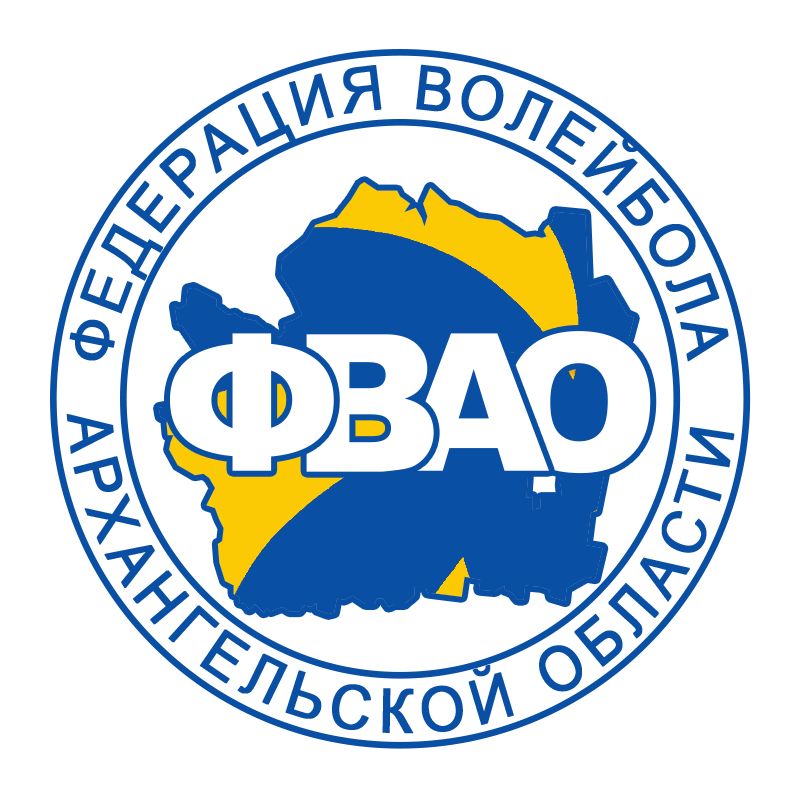 Фоном силуэта Архангельской области являются форма и цвета  расцветки волейбольного мяча. Вокруг силуэта и аббревиатуры между окружностями синего цвета на белом фоне прописными буквами синего цвета расположено наименование Федерации: ФЕДЕРАЦИЯ ВОЛЕЙБОЛА АРХАНГЕЛЬСКОЙ ОБЛАСТИ.1.9. Федерация не отвечает по обязательствам государства, его органов и организаций. Государство, его органы и организации не отвечают по обязательствам Федерации.1.10. Федерация не имеет извлечение прибыли в качестве целей своей деятельности и не распределяет полученную прибыль между членами Федерации. Члены Федерации не сохраняют прав на переданное ими в собственность Федерации имущество, в том числе на членские взносы.1.11. Федерация не отвечает по обязательствам своих членов, а члены Федерации не отвечают по обязательствам Федерации.1.12. Место нахождения постоянно действующего руководящего органа Федерации – Президиума: 163000, г. Архангельск.2. ОСНОВНЫЕ ЦЕЛИ И ЗАДАЧИ ФЕДЕРАЦИИ2.1. Основной целью Федерации является развитие и популяризация волейбола в Архангельской области (включая пляжный волейбол и иные направления волейбола), его пропаганда, организация и проведение спортивных мероприятий на территории Архангельской области.2.2. Целями Федерации также являются:2.2.1. развитие массового волейбола в Архангельской области и совершенствование его форм (пляжный волейбол, волейбол в учреждениях, ведомствах и трудовых коллективах, студенческий волейбол, волейбол в сельской местности, турниры для ветеранов,  инвалидов и др.)2.2.2. всемерное развитие волейбола среди детей и подростков, содействие расширению сети СДЮШОР, ДЮСШ, УОР, как резерва для подготовки спортсменов для сборных команд России,  команд мастеров.2.3. Задачами Федерации являются: 2.3.1. популяризация волейбола среди детей и молодежи, участие в создании детско-юношеских спортивных школ, детско-подростковых спортивных клубов и иных физкультурно-спортивных организаций по волейболу;2.3.2. содействие обеспечению успешных выступлений сборных команд области в Российских и международных соревнованиях, чемпионатах, первенствах, спартакиадах;2.3.3. совершенствование системы подготовки высококвалифицированных спортсменов, тренеров и спортивных судей по волейболу;2.3.4. укрепление материально-технической базы для развития волейбола, создание финансово-хозяйственных условий для реализации целей Федерации.2.4. Основными направлениями деятельности Федерации являются: 2.4.1. организация и проведение областных, городских и районных соревнований, чемпионатов, первенств по волейболу, принятие участия в организации и проведении Всероссийских и международных соревнований;2.4.2. привлечение на добровольных началах средств учреждений и организаций, а так же отдельных граждан для реализации уставных целей; 2.4.3. оказание  всесторонней помощи волейбольным клубам и организациям в проведении соревнований, подготовке специалистов и спортсменов;2.4.4. разработка и принятие нормативных, регламентирующих и иных документов Федерации, контроль за их исполнением;2.4.5. обеспечение условий для успешного выступления сборных команд и клубов на соревнованиях различного уровня;2.4.6. развитие и укрепление межрегиональных и международных связей;2.4.7. участие  в борьбе против использования допинговых и других вредных для здоровья средств и методов спортивной тренировки, соблюдение медицинского кодекса Международного олимпийского комитета (МОК);2.4.8. участие в установленном порядке в присвоении  спортивных разрядов и званий по волейболу;2.4.9.  подготовка спортивных судей и организация их работы;3. ПРАВА И ОБЯЗАННОСТИ ФЕДЕРАЦИИ3.1. Для осуществления своих уставных целей и задач Федерация в соответствии с действующим законодательством имеет право:3.1.1. организовывать и проводить (в случае делегирования данного права «Всероссийской федерацией волейбола») официальные городские, областные, региональные, всероссийские соревнования и другие мероприятия по волейболу, в том числе: чемпионаты, первенства, кубки, разрабатывать и утверждать положения (регламенты) о таких соревнованиях, наделять статусом чемпионов, победителей первенств, обладателей кубков;3.1.2.  осуществлять формирование, подготовку сборных команд по волейболу для участия в спортивных соревнованиях и направлять их для участия в этих соревнованиях;3.1.3.  получать финансовую и иную поддержку, предоставленную для развития волейбола из различных источников, не запрещенных действующим законодательством Российской Федерации;3.1.4. представлять и защищать свои права, законные интересы своих членов и участников, а также других граждан в органах государственной власти, органов государственной власти, органах местного самоуправления и общественных объединениях;3.1.5. свободно распространять информацию о своей деятельности;3.1.6. координировать работу по подготовке спортивного резерва в спортивных школах, олимпийских центрах, клубных командах;3.1.7. участвовать в выработке решений органов государственной власти  и органов местного самоуправления в порядке и объеме, предусмотренными законодательством Российской Федерации;3.1.8. созывать и проводить конференции, собрания, совещания и другие мероприятия по вопросам, входящим в компетенцию Федерации;3.1.9. создавать по основным направлениям деятельности Федерации комитеты, комиссии, советы, коллегии, деятельность которых регулируется локальными актами Федерации, утверждаемыми Президиумом Федерации;3.1.10. самостоятельно определять структуру Федерации, формы и методы деятельности, бюджет и штаты, содержать штатных работников аппарата, работающих по найму, на которых распространяется законодательство о труде и социальном обеспечении;3.1.11. поощрять членов Федерации за активную работу;3.1.12. устанавливать и взимать вступительные, членские и иные взносы;3.1.13. учреждать средства массовой информации и осуществлять издательскую деятельность;3.1.14. осуществлять рекламную деятельность в рамках реализации уставных целей Федерации;3.1.15. осуществлять аттестацию тренеров и спортивных судей по волейболу и контроль за их деятельностью;3.1.16. определять соответствие спортивных сооружений для проведения соревнований по волейболу различного уровня;3.1.17. оказывать в установленном законодательстве порядке физкультурно-оздоровительные услуги; 3.1.18. осуществлять отбор и представлять спортсменов, тренеров и спортивных судей по волейболу на присвоение всероссийскими спортивными организациями всероссийских и международных званий и квалификаций;3.1.19. принимать участие в формировании Единого календарного плана областных и межрегиональных, всероссийских и международных физкультурных и спортивных мероприятий;3.1.20. выступать с инициативами, программами развития волейбола, вносить предложения  по этим вопросам в органы государственной власти;3.1.21. участвовать в работе органов государственной власти и органов местного самоуправления по вопросам физической культуры и спорта;3.1.22.  в установленном порядке визировать лицензии игроков и заявочные листы волейбольных клубов для участия в чемпионате России;3.1.23. организовывать и проводить лекции, выставки, спортивные и физкультурно-оздоровительные мероприятия;  3.2. Федерация обязана: 3.2.1. соблюдать законодательство Российской Федерации, общепризнанные принципы и нормы международного права, касающиеся сферы его деятельности, а также нормы, предусмотренные его Уставом и иными учредительными документами; 3.2.2. во взаимодействии с иными субъектами физической культуры и спорта обеспечивать развитие волейбола в г. Архангельске и Архангельской области;3.2.3. противодействовать использованию допинговых средств и (или) методов, а так же препятствовать проявлениям любых форм дискриминации и насилия в спорте; 3.2.3. ежегодно публиковать отчет об использовании своего имущества или обеспечивать доступность ознакомления с указанным отчетом;3.2.4. ежегодно информировать орган, принявший решение о государственной регистрации общественного объединения, о продолжении своей деятельности с указанием действительного места нахождения постоянно действующего  руководящего органа, его названия и данных о руководителях общественного объединения в объеме сведений, включаемых в единый государственный реестр юридических лиц;3.2.5. представлять по запросу органа, принимающего решения о государственной регистрации общественных объединений, решения руководящих органов и должностных лиц Федерации,  а также годовые и квартальные отчеты о своей деятельности в объеме сведений, представляемых в налоговые  органы;3.2.6. допускать представителей органа, принимающего решения о государственной регистрации общественных объединений, на проводимые Федерацией мероприятия;3.2.7. оказывать содействие представителям органа, принимающего решения о государственной регистрации общественных объединений, в ознакомлении с деятельностью Федерации в связи с достижением уставных целей и соблюдением законодательства Российской Федерации.4. ЧЛЕНСТВО В ФЕДЕРАЦИИ4.1. Членами Федерации могут быть достигшие 18 лет граждане РФ, а также юридические лица - общественные объединения.4.2. Членство в Федерации является добровольным.4.3. Прием граждан в число членов Федерации осуществляется Президиумом на основании заявления вступающего гражданина, общественного объединения - на основании решения его руководящего органа. Прием в число членов Федерации, проводится по решению Президиума, если за него проголосовало большинство присутствующих.4.4. Члены Федерации уплачивают вступительные и членские взносы в размерах, установленных Общим собранием членов Федерации.4.5. Члены Федерации имеют равные права и несут равные обязанности.4.6. Члены Федерации имеют право:4.6.1. избирать и быть избранными в руководящие и контрольно-ревизионные органы Федерации;участвовать в разработке и реализации проектов и программ Федерации;пользоваться учебно-методическими, научными, информационными материалами Федерации;пользоваться помощью Федерации в защите своих социальных прав;получать информацию о деятельности Федерации;вносить предложения в любые органы Федерации по вопросам, связанным с ее деятельностью;добровольно выходить из состава членов Федерации.Члены Федерации обязаны:4.7.1. соблюдать нормы настоящего Устава;содействовать работе Федерации, принимать участие в осуществлении ее уставных целей и задач;воздерживаться от всякого действия (бездействия), могущего нанести вред деятельности Федерации;выполнять решения руководящих органов Федерации;своевременно уплачивать вступительные и членские взносы;бережно относиться к имуществу Федерации;нести иные обязанности, предусмотренные настоящим Уставом. 4.8. Членство в Федерации прекращается:4.8.1 при выходе из состава членов Федерации по собственному желанию на основании письменного заявления в Президиум Федерации;4.8.2 при исключении из состава членов Федерации, которое может проводится по решению Президиума Федерации при наличии следующих оснований:невыполнение решений и/или иных актов руководящих органов Федерации;неуплата и/или несвоевременная уплата членских взносов;совершение действий, дискредитирующих Федерацию, нарушение норм спортивной этики;иные случаи несоблюдения требований настоящего Устава и противоречие деятельности члена уставным целям и задачам Федерации.5. СТРУКТУРА И ОРГАНЫ УПРАВЛЕНИЯ ФЕДЕРАЦИЕЙ5.1. Органами управления и контроля Федерации являются: 5.1.1. Общее собрание - высший руководящий орган Федерации; 5.1.2. Президиум – постоянно действующий коллегиальный руководящий орган Федерации;5.1.3. Президент – единоличный исполнительный орган Федерации;5.1.4. Ревизионная комиссия (ревизор) – контрольно-ревизионный орган Федерации.5.2. Высшим руководящим органом Федерации является Общее собрание. Общее собрание собирается по мере необходимости, но не реже одного раза в 2 года. Общее собрание состоит из членов Федерации. Заседание Общего собрания правомочно, если на нем присутствует более половины ее членов. Решения Общего собрания принимаются простым большинством голосов членов Федерации, присутствующих на Общем собрании в форме открытого голосования. Созыв Общего собрания осуществляет Президиум Федерации.5.3. Внеочередное Общее собрание может быть созвано по решению:Президента Федерации;Президиума Федерации;Ревизионной комиссии (Ревизора) Федерации;1/3 членов Федерации.5.4. Исключительной компетенцией Общего собрания является:5.4.1. определение приоритетных направлений деятельности Федерации, принципов формирования и использования ее имущества, рассмотрение и утверждение долгосрочных программ и планов деятельности;5.4.2.  утверждение Устава и внесение в него изменений и дополнений, подлежащих государственной регистрации в установленном законом порядке;5.4.3. утверждение положений о членстве Федерации. Определение порядка приема в состав членов Федерации и исключения из состава её членов;5.4.4. определение размера и порядка уплаты членами Федерации вступительных, членских и иных имущественных взносов;5.4.5. избрание Президента, Ревизионной комиссии (Ревизора), членов Президиума Федерации и досрочное прекращение их полномочий;5.4.6. утверждение отчетов Президиума, Президента, Ревизионной комиссии (Ревизора) Федерации;5.4.7.  реорганизация и ликвидация Федерации;5.4.8. принятие решений о создании Федерацией других юридических лиц;5.4.9. утверждение аудиторской организации или индивидуального аудитора Федерации;5.4.10. присвоение 	звания «Почетный Президент «Федерации волейбола Архангельской области».5.5. Решение по вопросам, относящимся к исключительной компетенции Общего собрания, принимается квалифицированным большинством 2/3 голосов, присутствующих на ее заседании членов.5.6. В период между Общими собраниями работой Федерации управляет Президиум, избираемый Общим собранием в составе не менее 3 (трех) членов Федерации, сроком на 4 (четыре) года. Президиум может быть избран повторно.5.7. К компетенции Президиума Федерации относится:контроль за выполнением решений Общего собрания;рассмотрение и утверждение финансового плана Федерации;принятие в члены Федерации и исключение из членов Федерации;подготовка вопросов для обсуждения на Общем собрании Федерации;решение вопросов о создании Постоянных комитетов Федерации;утверждение годовой отчетности и годового бухгалтерского баланса;решение вопросов о создании филиалов и открытии представительств Федерации;участие в других организациях;утверждение внутренних документов Федерации, за исключением внутренних документов, утверждение которых отнесено настоящим Уставом к компетенции Общего собрания;согласование направляемых ему положений и календарей соревнований по волейболу, проводимых в Архангельской области, а также  иных  документов членов Федерации,  направляемых согласно действующему в Федерации порядку;решение других вопросов, не относящихся к исключительной компетенции Общего собрания.Заседания Президиума проводятся по мере необходимости, но не реже одного раза в квартал, и считаются правомочными при участии в них более 50% членов Президиума.Решения Президиума принимаются открытым голосованием простым большинством голосов присутствующих на заседании членов Президиума.Решение Президиума может быть принято без проведения заседания путем проведения заочного голосования (опросным путем), при условии, что в таком голосовании участвуют более половины общего числа членов Президиума. Такое голосование может быть проведено путем обмена документами посредством электронной связи. Решение о заочном голосовании принимает Президент.Работу Президиума организует Президент Федерации. На заседаниях Президиума секретарем собрания ведется протокол.Президент Федерации:избирается Общим собранием сроком на 4 (четыре) года;возглавляет Президиум Федерации и руководит его деятельностью, подписывает решения, принимаемые Президиумом;в период между заседаниями Президиума осуществляет руководство деятельностью Федерации, в том числе принимает оперативные решения по вопросам текущей хозяйственной и финансовой деятельности Федерации, издает приказы и распоряжения, подписывает банковские документы;распоряжается в пределах утвержденной Президиумом сметы средствами Федерации, заключает договоры, осуществляет другие юридические действия от имени Федерации, приобретает имущество и управляет им, открывает и закрывает счета в банках;организует бухгалтерский учет и отчетность;принимает на работу и увольняет должностных лиц администрации Федерации, утверждает  их должностные обязанности в соответствии со штатно-должностным расписанием;осуществляет контроль за выполнением решений Общего собрания и Президиума;без доверенности представляет интересы Федерации во взаимоотношениях с государственными, общественными  и иными организациями в Российской Федерации и за её пределами;осуществляет в рамках действующего законодательства любые другие действия, необходимые для достижения  целей и выполнения задач Федерации, за исключением тех, которые в соответствии с настоящим Уставом отнесены к компетенции Общего собрания и других органов Федерации;В Федерации может быть Почетный Президент. Звание «Почетный Президент «Федерации волейбола Архангельской области» может быть присвоено лицу, когда-либо осуществлявшему полномочия Президента и внесшему значительный вклад в развитие волейбола. Звание «Почетный Президент «Федерации волейбола Архангельской области» присваивается Общим собранием Федерации. Почетный Президент может участвовать в работе Общего собрания, в заседаниях Президиума Федерации с правом совещательного голоса.Контроль за финансово-хозяйственной деятельностью Федерации осуществляет Ревизионная комиссия в количестве не менее трех человек (Ревизор), избираемая(ый) Общим собранием из числа членов Федерации сроком на 4 (четыре) года.Члены Ревизионной комиссии (ревизор) не могут входить одновременно в члены руководящих органов Федерации.Ревизионная комиссия (Ревизор) осуществляет проверки финансово-хозяйственной деятельности Федерации не реже одного раза в год, а так же проверки по поручению Президиума или Президента.Ревизионная комиссия (Ревизор) вправе требовать от должностных лиц и членов Федерации предоставления всех необходимых документов и личных объяснений.Ревизионная комиссия (Ревизор) представляет результаты проверок Президиуму для последующего рассмотрения на Общем собрании Федерации.ИМУЩЕСТВО ФЕДЕРАЦИИ И ИСТОЧНИКИ ЕГО ФОРМИРОВАНИЯФедерация может иметь в собственности земельные участки, здания, строения, сооружения, жилищный фонд, транспорт, оборудование, инвентарь, имущество культурно-просветительного и оздоровительного назначения, денежные средства,  акции, другие ценные бумаги и иное имущество, необходимое для материального обеспечения деятельности Федерации;В собственности Федерации могут также находиться учреждения, издательства, средства массовой информации, создаваемые и приобретаемые за счет средств Федерации в соответствии с ее уставными целями.Имущество Федерации может формироваться за счет:вступительных и членских взносов;поступлений от проводимых Федерацией лекций, выставок, спортивных и физкультурно-оздоровительных мероприятий; доходов от приносящей доход деятельности Федерации, предусмотренную настоящим Уставом;добровольных взносов, пожертвований, спонсорских взносов;иных законных поступлений.Федерация осуществляет владение, пользование и распоряжение находящимся в её собственности имуществом в соответствии с целями своей деятельности.Члены Федерации не имеют права собственности на долю имущества, принадлежащую Федерации. Структурные подразделения Федерации не имеют прав по управлению имуществом Федерации.Федерация отвечает по своим обязательствам всем своим имуществом, на которое по законодательству Российской Федерации может быть обращено взыскание. Полученные Федерацией доходы от её деятельности не распределяются между членами Федерации, а направляются на реализацию целей Федерации.ЛИКВИДАЦИЯ  И  РЕОРГАНИЗАЦИЯ  ФЕДЕРАЦИИФедерация может быть ликвидирована либо по решению Общего собрания Федерации, если за данное решение проголосовало не менее 2/3 присутствующих членов Федерации, либо по решению суда. Ликвидация или реорганизация Федерации осуществляется в порядке, определенном действующим законодательством Российской Федерации.Имущество и средства Федерации при ликвидации, после удовлетворения требований кредиторов, направляются на уставные цели Федерации и не подлежат перераспределению между ее членами.Ликвидация Федерации считается завершенной, а Федерация - прекратившей свое существование после внесения об этом записи в Единый государственный реестр юридических лиц.ВНЕСЕНИЕ ИЗМЕНЕНИЙ И ДОПОЛНЕНИЙ В УСТАВ ФЕДЕРАЦИИИзменения и дополнения в Устав Федерации утверждаются Общим собранием и подлежат государственной регистрации.Государственная регистрация изменений и дополнений в Устав Федерации осуществляется в порядке, установленном действующим законодательством Российской Федерации.Изменения и дополнения в Устав Федерации вступают в силу с момента их государственной регистрации.